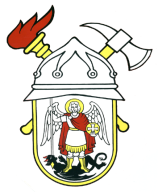 JAVNA VATROGASNA POSTROJBAGRADA ŠIBENIKAPut groblja 222000 ŠibenikOIB 28392388169KLASA: 007-03/24-02/01URBROJ: 2182-1-55-04-24-1Šibenik, 23. siječnja 2024.                                                   				ČLANOVIMA VATROGASNOG VIJEĆA                                                                    				JAVNE VATROGASNE POSTROJBE                                                          			GRADA ŠIBENIKA PREDMET:  Sjednica Vatrogasnog vijeća Javne vatrogasne postrojbe grada ŠibenikaDana 31. siječnja 2024. godine, u prostorijama Javne vatrogasne postrojbe grada Šibenika, u 10:00 sati, održati će se 33. sjednica Vatrogasnog vijeća sa sljedećimDNEVNIM REDOMUsvajanje zapisnika sa 32. sjednice Vatrogasnog vijeća od 28. prosinca 2023. godine,Plan nabave roba, usluga i radova za 2024. godinu,Pravilnik o plaćama i drugim primanjima zaposlenika u Javnoj vatrogasnoj postrojbi grada Šibenika,Financijski izvještaj za 2023. godinu,Odluka o prebijanju manjka prihoda poslovanja viškom prihoda poslovanja,Odluka o raspodjeli financijskog rezultata za 2023. godinu,Godišnji izvještaj o izvršenju financijskog plana za 2023. godinu,Izvješće o radu s financijskim izvješćem za 2023. godinu,Razno.JAVNA VATROGASNA POSTROJBA  GRADA ŠIBENIKA             VATROGASNO VIJEĆE                    PREDSJEDNIK					                              Tomislav Banovac